   PSLCC Changing room                        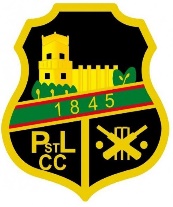      & Showering Policy Pudsey St Lawrence Cricket club Changing room and Showering Policy has been created using ECB guidelines and the available facilities.The terms children, juniors, young players, describes any person under the age of 18. Junior matches and training sessions • Adults must not change, or shower at the same time using the same facilities as juniors. • Adults shall not enter the changing room of the opposite gender while juniors are changing. • For mixed gender matches and training sessions, one changing room shall be allocated to boys and one to girls. For matches, this may mean juniors of the same gender from both teams changing and showering in the same changing room. • Players aged 10 and under must be supervised at all times by two appropriate adults of the same gender. • Mobile phones and all other photographic equipment must not be used in the changing rooms. • If children are uncomfortable changing or showering at the club, no pressure should be placed on them to do so. Suggest instead they may change and shower at home. • If the club has young players with additional / specific needs and require assistance to change/shower an individual plan will be agreed with them and their parents/carer and the club will ensure full consent has been given to any support or assistance required. Juniors Playing in Open Age Teams • It is the clubs intention to provide adequate and separate changing facilities for young players who participate in open age cricket and where possible adults should try to change at separate times or use separate facilities. However if adults and young players (under 16) have to share a changing facility, the club must gain parental consent for their child/children to do so. • Mobile phones and all other photographic equipment must not be used in the changing rooms. • If children are uncomfortable changing or showering at the club, no pressure should be placed on them to do so. Suggest instead they may change and shower at home. • If the club has young players with additional / specific needs and require assistance to change/shower an individual plan will be agreed with them and their parents/carer and the club will ensure full consent has been given to any support or assistance required.